adidas mostra il futuro del calcio al primo “adidas lab”Zinedine Zidane presenta le future innovazioni di adidas: la scarpa da 99g, lo Smart Ball, miCoach Elite Team System, e il kit da 630g Londra, 24 Maggio 2013 - adidas ha lanciato oggi “adidas lab”, il primo di una serie di eventi dedicati all’innovazione, pensati per mostrare I prodotti del passato, del presente e del futuro. Il primo evento è focalizzato sull’innovazione nel calcio e si svolgerà a Londra durante il weekend della finale di UEFA Champions League. Dal 24 al 27 maggio gli appassionati di calcio avranno la possibilità di provare prodotti mai visti prima. Dalle rivoluzionarie scarpe Copa Mundial e Predator, all’iconico Telstar pallone dei Mondiali del 1970, adidas è sempre stata un passo avanti nel mondo del calcio. “adidas lab” sarà focalizzato su 4 innovazioni: miCoach Elite Team System, adidas Smart Ball, il kit da 630g e le scarpe da 99g. Herbert Hainer, CEO adidas Group ha commentato: “‘adidas lab’ è una fantastica opportunità per mostrare ai fan l’innovazione e il know-how tecnologico che adidas dedica al calcio. La ricerca dell’innovazione è un fattore chiave per il successo del Gruppo, perché ci permette di rafforzare la nostra posizione nel mercato dell’abbigliamento sportivo.”La leggenda del calcio Zinedine Zidane ha detto, “Ho lavorato con adidas per 17 anni e per tutta la mia carriera ho sempre saputo che sarebbero stati leader nell’innovazione nel calcio. adidas lab mostra come adidas stia ridisegnando il futuro del calcio ed è una grande opportunità per i fan per vedere tutto questo con i propri occhi.” Scarpe da 99g adidas ha creato adizero f50 e ora sta lavorando per portare il peso della scarpa a 99 grammi. I giocatori, indossando la nuova scarpa saranno più leggeri e più veloci e questo darà loro un vantaggio sia fisico che psicologico. Gli appassionati avranno una anteprima del prodotto, potranno toccarne con mano l’incredibile leggerezza, molto prima che la scarpa venga immessa sul mercato, nel 2015, in edizione limitata.adidas Smart Ball nel calcio, ogni tocco è importante. adidas Smart Ball è stato realizzato per migliorare tecnica, potenza, effetto e precisione, attraverso un sistema di allenamento automatizzato. Dopo tre anni di sviluppo, adidas ha creato un pallone con dei sensori interni che registrano tutti i movimenti e forniscono le informazioni sul telefono grazie ad una applicazione. L’applicazione è progettata su 4 sezioni che aiutano il giocatore a migliorare la propria tecnica attraverso analisi immediate, feedback diretto, una serie di sfide e un libro dei record. Smart Ball dovrebbe arrivare sul mercato nel 2014 ma gli appassionati avranno l’opportunità di testarlo facendo tre tiri contro una parete interattiva che fornisce I risultati in tempo reale. miCoach Elite Team SystemSi tratta del primo sistema che raccoglie I dati dei giocatori in tempo reale trasmettendoli al tablet dell’allenatore a bordo campo. Il sistema misura potenza, velocità, distanza, accelerazione e posizione in campo aiutando i team a raggiungere e mantenere il picco di performance. Kit da 630g  adidas sta cambiando il modo in cui si gioca a calcio e le nuove divise sono una parte fonadamentale di questo cambiamento. A partire dal 2015 un kit completo adidas da calcio, comprensivo di maglia, pantaloncini, calze, parastinchi e scarpe, peserà solo 630 grammi. adidasadidas è leader nel football e sponsor ufficiale dei più importanti tornei: FIFA World Cup, FIFA Confederations Cup, UEFA Champions League, UEFA Europa League e Europei UEFA. Adidas sponsorizza anche alcuni dei più importanti club: Real Madrid, FC Bayern Monaco, AC Milan, Flamengo e Chelsea. Anche alcuni dei più importanti calciatori vestono le tre strisce: Lionel Messi, Daniel Alves, Kaka, Steven Gerrard, Karim Benzema e Bastian Schweinsteger. 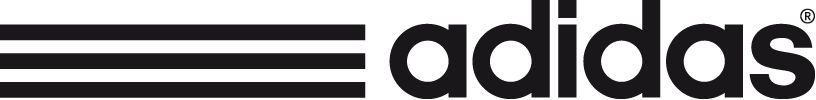 